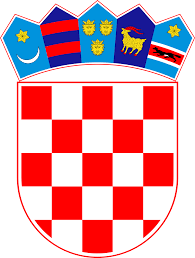 Na temelju članka 107. Zakona o odgoju i obrazovanju u osnovnoj i srednjoj školi (Narodne novine broj 87/08., 86/09., 92/10., 105/10.-ispr, 90/11.,5/12., 16/12., 86/12., 94/13., 136/14.-RUSRH, 152/14., 7/17. i 68/18., 98/19., 64/20, 151/22 i 156/23), članka 13. Pravilnika o radu te članaka 8. i 9. Pravilnika o postupku zapošljavanja te procjeni i vrednovanju kandidata za zapošljavanje ( u daljnjem tekstu : Pravilnik ) Osnovne škole Supetar, ravnateljica Osnovne škole Supetar, Dubravka Menjak, prof., Porat 25, 21400 Supetar objavljuje:NATJEČAJza zasnivanje radnog odnosaTajnik/Tajnica    1 izvršitelj/ica na neodređeno, puno radno vrijeme 40 /40 sati ukupnog tjednog radnog vremena, uz uvjet probnog rada u trajanju od 6 mjeseciNa natječaj se mogu javiti muške i ženske osobe u skladu sa Zakonom o ravnopravnosti spolova (Narodne novine 82/08. i 69/17.)Uvjet:Uz opće uvjete za zasnivanje radnog odnosa, sukladno općim propisima o radu, kandidati moraju ispunjavati i posebne uvjete propisane člankom 105. stavkom 16.  Zakona o odgoju i obrazovanju u osnovnoj i srednjoj školi (Narodne novine broj 87/08., 86/09., 92/10., 105/10.-ispr, 90/11.,5/12., 16/12., 86/12., 94/13., 136/14.-RUSRH, 152/14., 7/17. i 68/18., 98/19., 64/20, 151/22 i 156/23).Uvjeti za tajnika su:završen sveučilišni integrirani prijediplomski i diplomski studij pravne struke ili stručni diplomski studij javne uprave,završen stručni prijediplomski studij upravne struke, ako se na natječaj ne javi osoba iz točke a)U prijavi na natječaj navode se osobni podatci (osobno ime, adresa stanovanja, broj telefona, odnosno mobitela) adresa odnosno e-mail adresa na koju će se dostaviti obavijest o datumu i vremenu procjene odnosno testiranja i naziv radnog mjesta na koji se prijavljuje. Uz prijavu na natječaj potrebno je priložiti:životopisdiplomu odnosno dokaz o stečenoj stručnoj spremidokaz o državljanstvuuvjerenje nadležnog suda da podnositelj prijave nije pod istragom i da se protiv podnositelja prijave ne vodi kazneni postupak glede zapreka za zasnivanje radnog odnosa iz članka 106. Zakona s naznakom roka izdavanja, ne starije od dana raspisivanja natječajaostale potrebne dokaze za kandidate koji su stekli inozemnu kvalifikaciju kao i za kandidate koji se prema posebnim propisima pozivaju na pravo prednosti pri zapošljavanju pod jednakim uvjetimaNavedene isprave odnosno prilozi dostavljaju se u neovjerenoj preslici. Prije sklapanja ugovora o radu odabrani/a kandidat/kinja dužan/na je sve navedene priloge odnosno isprave dostaviti u izvorniku ili u preslici ovjerenoj od strane javnog bilježnika sukladno Zakonu o javnom bilježništvu  (Narodne novine broj 78/93, 29/94, 162/98, 16/07, 75/09, 120/16 i 57/22).Kandidati koji se zapošljavaju u reguliranoj profesiji u sustavu odgoja i obrazovanja u Republici Hrvatskoj, a kvalifikaciju su stekle izvan Republike Hrvatske, ne mogu se zaposliti u odgojno-obrazovnoj ustanovi temeljem rješenja o priznavanju inozemne obrazovne kvalifikacije koje izdaje Agencija za znanost i visoko obrazovanje već temeljem rješenja o priznavanju inozemne stručne kvalifikacije koje izdaje Ministarstvo znanosti i obrazovanja. Osoba kojoj je rješenjem Ministarstva znanosti i obrazovanja priznata inozemna stručna kvalifikacija kojom se ostvaruje pravo na pristup i obavljanje regulirane profesije nisu dužne ishoditi rješenje Agencije za znanost i visoko obrazovanje za potrebe zapošljavanja u odgojno-obrazovnoj ustanovi (više na poveznici:  https://mzo.gov.hr/istaknute-teme/odgoj-i-obrazovanje/priznavanje-inozemnih-strucnih-kvalifikacija-regulirane-profesije/3195).Osobe koje se pozivaju na pravo prednosti sukladno članku 102. Zakona o hrvatskim braniteljima iz Domovinskog rata i članovima njihovih obitelji (Narodne novine 121/17, 98/19, 84/2, 156/23), članku 48. f Zakona o zaštiti vojnih i civilnih invalida rata (Narodne novine broj 33/92, 77/92, 27/93, 58/93, 2/94, 76/94, 108/95, 108/96, 82/01, 103/03 i 148/13, 98/19), članku 9. Zakona o profesionalnoj rehabilitaciji i zapošljavanju osoba s invaliditetom (Narodne novine broj 157/13, 152/14, 39/18, 32/20) te članku 48. Zakona o civilnim stradalnicima iz Domovinskog rata (Narodne novine broj  84/21), dužne su u prijavi na javni natječaj pozvati se na to pravo i uz prijavu priložiti svu propisanu dokumentaciju prema posebnom zakonu, a  imaju prednost u odnosu na ostale kandidate samo pod jednakim uvjetima.Osobe koje ostvaruju pravo prednosti pri zapošljavanju u skladu s člankom 102. Zakona o hrvatskim braniteljima iz Domovinskog rata i članovima njihovih obitelji (Narodne novine broj  121/17, 98/19, 84/21, 156/23), uz prijavu na natječaj dužne su priložiti i dokaze propisane člankom 103. stavak 1. Zakona o hrvatskim braniteljima iz Domovinskog rata i članovima njihovih obitelji Poveznica na internetsku stranicu Ministarstva hrvatskih branitelja s popisom dokaza potrebnih za ostvarivanja prava prednosti: https://branitelji.gov.hr/UserDocsImages//dokumenti/Nikola//popis%20dokaza%20za%20ostvarivanje%20prava%20prednosti%20pri%20zapo%C5%A1ljavanju-%20ZOHBDR%202021.pdfOsobe koje ostvaruju pravo prednosti pri zapošljavanju u skladu s člankom 48. Zakona o civilnim stradalnicima iz Domovinskog rata (Narodne novine broj  84/21), uz prijavu na natječaj dužne su u prijavi na natječaj pozvati se na to pravo i uz prijavu dostaviti i dokaze iz stavka 1. članka 49. Zakona o civilnim stradalnicima iz Domovinskog rata Poveznica na internetsku stranicu Ministarstva hrvatskih branitelja s popisom dokaza potrebnih za ostvarivanja prava prednosti: https://branitelji.gov.hr/UserDocsImages//dokumenti/Nikola//popis%20dokaza%20za%20ostvarivanje%20prava%20prednosti%20pri%20zapo%C5%A1ljavanju-%20Zakon%20o%20civilnim%20stradalnicima%20iz%20DR.pdfUrednom prijavom smatra se prijava koja je vlastoručno potpisana i sadrži u privitku priloge navedene u natječaju.Najkasnije do isteka roka za podnošenje prijave na natječaj, na mrežnoj stranici Školehttp://os-supetar.skole.hr/os-supetar.skole.hr/natje_cajiobjavit će se način procjene odnosno testiranja kandidata te pravni i drugi izvori za pripremu kandidata.Sve kandidate koji su pravodobno dostavili potpunu prijavu sa svim prilozima odnosno ispravama i koji ispunjavanju uvjete natječaja, Povjerenstvo će pozvati na procjenu, odnosno testiranje putem elektroničke pošte i objavom poziva na mrežnim stranicama Škole. U pozivu će biti naveden način i područje procjene odnosno testiranja. Poziv će biti objavljen na mrežnim stranicama Škole http://os-supetar.skole.hr/os-supetar.skole.hr/natje_cajiKandidati koji su pravodobno podnijeli potpunu prijavu te ispunjavaju uvjete natječaja obvezni su pristupiti procjeni, odnosno testiranju, prema odredbama Pravilnika o postupku zapošljavanja te procjeni i vrednovanju kandidata za zapošljavanje kojem je moguće pristupiti na sljedećoj internetskog stranicihttp://os-supetar.skole.hr/upload/os-supetar/images/static3/2238/File/Pravilnik_o_postupku_zaposljavanja_te_procjeni_i_vrednovanju_kandidata_za_zaposljavanje.PDFKandidat/kinja prijavom na natječaj daje privolu za obradu osobnih podataka navedenih u svim dostavljenim prilozima odnosno ispravama za potrebe provedbe natječajnog postupka sukladno važećim propisima o zaštiti osobnih podataka.Rok za podnošenje prijave na natječaj je osam dana od dana objave natječaja na mrežnim stranicama i oglasnoj ploči Hrvatskog zavoda za zapošljavanje i mrežnim stranicama i oglasnoj ploči Osnovne škole Supetar.Prijave na natječaj dostavljaju se neposredno ili poštom na adresu Porat 25, 21400 Supetar  s naznakom „za natječaj – navesti naziv radnog mjesta na koje se kandidat prijavljuje“.Nepravodobne i nepotpune prijave neće se razmatrati.Kandidat/kinja prijavljen/a na natječaj bit će obaviješten/na putem mrežne stranice školske ustanove http://os-supetar.skole.hr/ najkasnije u roku od petnaest dana od dana sklapanja ugovora o radu s odabranim/om kandidatom/kinjom. U slučaju da se na natječaj prijave kandidati/kinje koji se pozivaju na pravo prednosti pri zapošljavanju prema posebnom propisu, svi će kandidati biti obaviješteni i prema članku 23. stavku 4. Pravilnika.								RAVNATELJICA								Dubravka Menjak, prof.								_______________________REPUBLIKA HRVATSKA                                                                                                      OSNOVNA ŠKOLA SUPETARPorat 25, 21400 Supetar                                                                                                    KLASA: 112-02/24-01/2                                                                                                                                        URBROJ: 2181-283-24-1                                                                                                           Supetar,  29. siječnja 2024. godine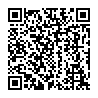 